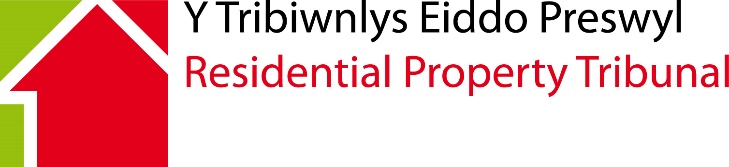 Ffurflen Gais RAC 4Deddf Rhentu Cartrefi (Cymru) 2016Rheoliadau Rhentu Cartrefi (Pennu Rhent) (Contractau wedi eu Trosi) (Cymru) 2022.Cais yn cyfeirio hysbysiad yn cynnig rhent newydd o dan gontract diogel neu gontract safonol cyfnodol, at Bwyllgor Asesu Rhent.Mae'n bwysig eich bod yn darllen y nodiadau isod yn ofalus cyn i chi lenwi'r ffurflen hon.Ysgrifennwch yn glir mewn inc DU a thicio bocsys neu roi cylch i nodi 'Ie' neu 'Na' lle bo hynny'n briodol.Mae'r ffurflen gais hon hefyd ar gael yn Saesneg. Cysylltwch â'r tribiwnlys i gael fersiwn Saesneg o'r ffurflen hon.  RHAID i’r Tribiwnlys dderbyn eich cais CYN y dyddiad y cynigir i’r rhent newydd yn dod i rym.I'w defnyddio gan ddeiliad contract ar ôl derbyn hysbysiad newid rhent o dan adran 104 neu 123 o Ddeddf Rhentu Cartrefi (Cymru) 2016. Rhaid i'r contract meddiannaeth fod yn gontract addasedig perthnasol o fewn ystyr paragraff 15(3) o Atodlen 12 i'r Ddeddf honno.TERFYNAU AMSER PWYSIG.RHAID gwneud y cais i'r pwyllgor asesu rhent yn y dull a nodir ac o fewn 2 fis o dderbyn yr hysbysiad o dan adran 104 neu 123 o'r Ddeddf.DogfennauRhaid i chi anfon y dogfennau canlynol ("dogfennau gofynnol") gyda'r cais hwn:  •	copi o'r Hysbysiad Newid Rhent a gyflwynwyd i chi gan y landlord, sy'n cynnig y rhent newydd; a’r•	cytundeb tenantiaeth ysgrifenedig (gyda nodyn am unrhyw amrywiadau).  Bydd hwn yn cael ei ddychwelyd i chi.Gallai methu ag anfon unrhyw ddogfen(au) angenrheidiol wneud y cais hwn yn annilys.Peidiwch ag anfon unrhyw ddogfennau eraill ar hyn o bryd.  Os a phan fydd angen dogfennau, gwybodaeth neu dystiolaeth bellach, gofynnir i chi eu hanfon ar wahân.Anfonwch y ffurflen gais wedi'i llenwi a'r dogfennau gofynnol at rpt@llyw.cymru neu i: Tribiwnlys Eiddo PreswylOak HouseParc Cleppa Celtic SpringsNewportNP10 8BDNodyn i YmgeiswyrHysbysir ymgeiswyr y gellir cofnodi unrhyw wybodaeth a ddarperir ganddynt i'r Tribiwnlys mewn dogfen penderfyniad.  Mae pob penderfyniad a wneir gan y Tribiwnlys ar gael i'r cyhoedd eu gweld.Bydd y Tribiwnlys yn anfon copi o'r ffurflen gais i'r parti arall i'r cais.  Lle rhoddwyd manylion cynrychiolydd, bydd pob gohebiaeth a chyfathrebu yn digwydd drwyddynt hwy oni hysbysir y Tribiwnlys nad ydynt yn gweithredu mwyach ar eich rhan.Dewis IaithMae’r Tribiwnlys Eiddo Preswyl yn croesawu gohebiaeth a galwadau ffôn yn Gymraeg a Saesneg. Mae hyn yn cynnwys cyflwyno ffurflenni, dogfennau a sylwadau ysgrifenedig i'r Tribiwnlys.RAC4CAIS I'R PWYLLGOR ASESU RHENTGwnewch yn siŵr eich bod wedi:Llenwi’r ffurflen yn llawnAtodi’r holl ddogfennau angenrheidiolNi fydd y tribiwnlys yn prosesu eich cais os na fyddwch wedi gwneud hynny.Cysylltwch â'r Tribiwnlys Eiddo Preswyl os oes gennych gwestiynau ynghylch sut i lenwi'r ffurflen hon neu'r gweithdrefnau y bydd y tribiwnlys yn eu defnyddio:Ffôn		0300 025 2777E-bost		rpt@llyw.cymru1. Dewis Iaith A fyddai'n well gennych ohebu â ni yn:Cymraeg 			Saesneg 			Y ddwy iaith			A fyddai’n well gennych gyfathrebu â ni ar lafar yn:Cymraeg 			Saesneg 			Y ddwy iaith			A fyddai’n well gennych siarad Cymraeg neu Saesneg yn eich Gwrandawiad Tribiwnlys?Cymraeg 			Saesneg 			Y ddwy iaith			2. Ieithoedd a SiaredirPa ieithoedd ydych chi'n eu defnyddio i gyfathrebu? (ticiwch bob un sy'n berthnasol)Cymraeg 			Saesneg			Arall (nodwch os 		gwelwch yn dda)3. Rydym am gefnogi'r defnydd o'r Gymraeg yn y Tribiwnlysoedd. Os ydych chi'n gallu siarad Cymraeg, ac wedi nodi Saesneg fel eich dewis iaith, oes yna reswm penodol pam eich bod chi wedi dewis cyfathrebu yn Saesneg? (Ni fydd eich ateb yn effeithio ar sylwedd eich achos mewn unrhyw ffordd) 1. Manylion Deilydd y ContractEnwCyfeiriad yr EiddoCyfeiriad ar gyfer Gohebiaeth (os yn wahanol)Ffôn: Dydd……………………..  Nos…………………………..Cyfeiriad e-bost:2.  Manylion y Landlord(iaid) neu eu HasiantEnw(au)Cyfeiriad:Ffôn:Cyfeiriad e-bost:3. Manylion yr Eiddo3. Manylion yr Eiddo3. Manylion yr Eiddo3. Manylion yr Eiddo3. Manylion yr Eiddo3. Manylion yr EiddoPa fath o lety ydych chi’n ei rentu?Pa fath o lety ydych chi’n ei rentu?Pa fath o lety ydych chi’n ei rentu?Pa fath o lety ydych chi’n ei rentu?Pa fath o lety ydych chi’n ei rentu?Pa fath o lety ydych chi’n ei rentu?Ystafell(oedd)Tŷ PârTŷ PârFflatTŷ SenglTŷ SenglTŷ TerasArall (nodwch beth)Arall (nodwch beth)Os yw’n fflat neu ystafell(oedd), ar ba lawr/lloriau mae hynny?Os yw’n fflat neu ystafell(oedd), ar ba lawr/lloriau mae hynny?Os yw’n fflat neu ystafell(oedd), ar ba lawr/lloriau mae hynny?Os yw’n fflat neu ystafell(oedd), ar ba lawr/lloriau mae hynny?Os yw’n fflat neu ystafell(oedd), ar ba lawr/lloriau mae hynny?Os yw’n fflat neu ystafell(oedd), ar ba lawr/lloriau mae hynny?IslawrGwaelodArall (nodwch beth)CyntafAilCyntafAilNodwch nifer a’r math o ystafelloedd e.e. 1 ystafell fyw, 2 ystafell wely, 1 ystafell ymolchiNodwch nifer a’r math o ystafelloedd e.e. 1 ystafell fyw, 2 ystafell wely, 1 ystafell ymolchiNodwch nifer a’r math o ystafelloedd e.e. 1 ystafell fyw, 2 ystafell wely, 1 ystafell ymolchiNodwch nifer a’r math o ystafelloedd e.e. 1 ystafell fyw, 2 ystafell wely, 1 ystafell ymolchiNodwch nifer a’r math o ystafelloedd e.e. 1 ystafell fyw, 2 ystafell wely, 1 ystafell ymolchiNodwch nifer a’r math o ystafelloedd e.e. 1 ystafell fyw, 2 ystafell wely, 1 ystafell ymolchiA yw'r contract meddiannaeth yn cynnwys unrhyw gyfleusterau eraill e.e. gardd, garej neu adeiladau neu dir ar wahân arall?A yw'r contract meddiannaeth yn cynnwys unrhyw gyfleusterau eraill e.e. gardd, garej neu adeiladau neu dir ar wahân arall?A yw'r contract meddiannaeth yn cynnwys unrhyw gyfleusterau eraill e.e. gardd, garej neu adeiladau neu dir ar wahân arall?A yw'r contract meddiannaeth yn cynnwys unrhyw gyfleusterau eraill e.e. gardd, garej neu adeiladau neu dir ar wahân arall?A yw'r contract meddiannaeth yn cynnwys unrhyw gyfleusterau eraill e.e. gardd, garej neu adeiladau neu dir ar wahân arall?A yw'r contract meddiannaeth yn cynnwys unrhyw gyfleusterau eraill e.e. gardd, garej neu adeiladau neu dir ar wahân arall?YdyYdyYdyYdyNac ydyNac ydyOs felly, rhowch fanylionOs felly, rhowch fanylionOs felly, rhowch fanylionOs felly, rhowch fanylionOs felly, rhowch fanylionOs felly, rhowch fanylionYdych chi'n rhannu unrhyw ran o'r llety gydaYdych chi'n rhannu unrhyw ran o'r llety gydaYdych chi'n rhannu unrhyw ran o'r llety gydaYdych chi'n rhannu unrhyw ran o'r llety gydaYdych chi'n rhannu unrhyw ran o'r llety gydaYdych chi'n rhannu unrhyw ran o'r llety gydaLandlordLandlordYdwYdwNac ydwDeiliad contract arall ar y cydDeiliad contract arall ar y cydYdwYdwNac ydwOs felly, rhowch fanylionOs felly, rhowch fanylionOs felly, rhowch fanylionOs felly, rhowch fanylionOs felly, rhowch fanylionOs felly, rhowch fanylion4. Contract Tenantiaeth neu Drwydded/MeddiannaethPryd ddechreuodd y contract tenantiaeth neu drwydded/meddiannaeth yn wreiddiol?Noder: mae'r denantiaeth neu'r drwydded bellach yn gontract meddiannaeth o dan Ddeddf Rhentu Cartrefi (Cymru) 2016 (ar ôl i'r Ddeddf honno ddod i rym) 5. Premiwm5. Premiwm5. Premiwm5. Premiwm5. Premiwm5. PremiwmA wnaethoch chi dalu premiwm?A wnaethoch chi dalu premiwm?A wnaethoch chi dalu premiwm?DoNaddoNaddoTaliad sy'n ychwanegol i rent yw premiwm ac mae’n gyfystyr â mwy na deufis o rent.  Efallai iddo roi hawl i chi neilltuo'r contract tenantiaeth neu drwydded/meddiannaeth.Taliad sy'n ychwanegol i rent yw premiwm ac mae’n gyfystyr â mwy na deufis o rent.  Efallai iddo roi hawl i chi neilltuo'r contract tenantiaeth neu drwydded/meddiannaeth.Taliad sy'n ychwanegol i rent yw premiwm ac mae’n gyfystyr â mwy na deufis o rent.  Efallai iddo roi hawl i chi neilltuo'r contract tenantiaeth neu drwydded/meddiannaeth.Taliad sy'n ychwanegol i rent yw premiwm ac mae’n gyfystyr â mwy na deufis o rent.  Efallai iddo roi hawl i chi neilltuo'r contract tenantiaeth neu drwydded/meddiannaeth.Taliad sy'n ychwanegol i rent yw premiwm ac mae’n gyfystyr â mwy na deufis o rent.  Efallai iddo roi hawl i chi neilltuo'r contract tenantiaeth neu drwydded/meddiannaeth.Taliad sy'n ychwanegol i rent yw premiwm ac mae’n gyfystyr â mwy na deufis o rent.  Efallai iddo roi hawl i chi neilltuo'r contract tenantiaeth neu drwydded/meddiannaeth.Os felly, rhowch fanylionOs felly, rhowch fanylionOs felly, rhowch fanylionOs felly, rhowch fanylionOs felly, rhowch fanylionOs felly, rhowch fanylion6. Gwasanaethau6. Gwasanaethau6. Gwasanaethau6. Gwasanaethau6. Gwasanaethau6. Gwasanaethau6. Gwasanaethau6. GwasanaethauA ddarperir unrhyw wasanaethau dan y contract meddiannaeth (e.e. glanhau, golau, dŵr poeth neu arddio)?A ddarperir unrhyw wasanaethau dan y contract meddiannaeth (e.e. glanhau, golau, dŵr poeth neu arddio)?A ddarperir unrhyw wasanaethau dan y contract meddiannaeth (e.e. glanhau, golau, dŵr poeth neu arddio)?A ddarperir unrhyw wasanaethau dan y contract meddiannaeth (e.e. glanhau, golau, dŵr poeth neu arddio)?A ddarperir unrhyw wasanaethau dan y contract meddiannaeth (e.e. glanhau, golau, dŵr poeth neu arddio)?A ddarperir unrhyw wasanaethau dan y contract meddiannaeth (e.e. glanhau, golau, dŵr poeth neu arddio)?A ddarperir unrhyw wasanaethau dan y contract meddiannaeth (e.e. glanhau, golau, dŵr poeth neu arddio)?A ddarperir unrhyw wasanaethau dan y contract meddiannaeth (e.e. glanhau, golau, dŵr poeth neu arddio)?OesOesOesNac oesNac oesNac oesNac oesNac oesOs felly, rhowch fanylionOs felly, rhowch fanylionOs felly, rhowch fanylionOs felly, rhowch fanylionOs felly, rhowch fanylionOs felly, rhowch fanylionOs felly, rhowch fanylionOs felly, rhowch fanylionOs felly, a oes tâl ar wahân yn cael ei godi am wasanaethau, gwaith cynnal a chadw, atgyweiriadau, treth y cyngor, costau landlord neu gostau rheoli neu unrhyw eitem arall?Os felly, a oes tâl ar wahân yn cael ei godi am wasanaethau, gwaith cynnal a chadw, atgyweiriadau, treth y cyngor, costau landlord neu gostau rheoli neu unrhyw eitem arall?Os felly, a oes tâl ar wahân yn cael ei godi am wasanaethau, gwaith cynnal a chadw, atgyweiriadau, treth y cyngor, costau landlord neu gostau rheoli neu unrhyw eitem arall?Os felly, a oes tâl ar wahân yn cael ei godi am wasanaethau, gwaith cynnal a chadw, atgyweiriadau, treth y cyngor, costau landlord neu gostau rheoli neu unrhyw eitem arall?Os felly, a oes tâl ar wahân yn cael ei godi am wasanaethau, gwaith cynnal a chadw, atgyweiriadau, treth y cyngor, costau landlord neu gostau rheoli neu unrhyw eitem arall?Os felly, a oes tâl ar wahân yn cael ei godi am wasanaethau, gwaith cynnal a chadw, atgyweiriadau, treth y cyngor, costau landlord neu gostau rheoli neu unrhyw eitem arall?Os felly, a oes tâl ar wahân yn cael ei godi am wasanaethau, gwaith cynnal a chadw, atgyweiriadau, treth y cyngor, costau landlord neu gostau rheoli neu unrhyw eitem arall?Os felly, a oes tâl ar wahân yn cael ei godi am wasanaethau, gwaith cynnal a chadw, atgyweiriadau, treth y cyngor, costau landlord neu gostau rheoli neu unrhyw eitem arall?OesOesOesNac oesNac oesNac oesNac oesNac oesPa dâl sy’n cael ei godi?£……………………. y ………………………..(e.e. wythnos, mis ac ati)Pa dâl sy’n cael ei godi?£……………………. y ………………………..(e.e. wythnos, mis ac ati)Pa dâl sy’n cael ei godi?£……………………. y ………………………..(e.e. wythnos, mis ac ati)Pa dâl sy’n cael ei godi?£……………………. y ………………………..(e.e. wythnos, mis ac ati)Pa dâl sy’n cael ei godi?£……………………. y ………………………..(e.e. wythnos, mis ac ati)Pa dâl sy’n cael ei godi?£……………………. y ………………………..(e.e. wythnos, mis ac ati)Pa dâl sy’n cael ei godi?£……………………. y ………………………..(e.e. wythnos, mis ac ati)Pa dâl sy’n cael ei godi?£……………………. y ………………………..(e.e. wythnos, mis ac ati)A yw’r tâl yn amrywio?A yw’r tâl yn amrywio?YdiNac ydiNac ydiOs felly, rhowch fanylion:Os felly, rhowch fanylion:Os felly, rhowch fanylion:Os felly, rhowch fanylion:Os felly, rhowch fanylion:Os felly, rhowch fanylion:Os felly, rhowch fanylion:Os felly, rhowch fanylion:7. Dodrefn7. Dodrefn7. Dodrefn7. DodrefnA oes dodrefn yn cael eu darparu o dan y contract meddiannaeth?A oes dodrefn yn cael eu darparu o dan y contract meddiannaeth?OesNac oesOs felly, rhowch fanylion.  Dylech barhau ar ddalen ar wahân os oes angen neu ddarparu copi o'r rhestr:Os felly, rhowch fanylion.  Dylech barhau ar ddalen ar wahân os oes angen neu ddarparu copi o'r rhestr:Os felly, rhowch fanylion.  Dylech barhau ar ddalen ar wahân os oes angen neu ddarparu copi o'r rhestr:Os felly, rhowch fanylion.  Dylech barhau ar ddalen ar wahân os oes angen neu ddarparu copi o'r rhestr:8. Gwelliannau8. Gwelliannau8. Gwelliannau8. Gwelliannau8. Gwelliannau8. GwelliannauA ydych chi neu unrhyw gyn-denant(iaid) neu drwyddedai/deiliaid contract wedi gwneud gwelliannau neu newid gosodiadau, ffitiadau neu ddodrefn nad oeddech chi'n gyfrifol amdanynt o dan delerau'r contract tenantiaeth neu drwydded/meddiannaeth?A ydych chi neu unrhyw gyn-denant(iaid) neu drwyddedai/deiliaid contract wedi gwneud gwelliannau neu newid gosodiadau, ffitiadau neu ddodrefn nad oeddech chi'n gyfrifol amdanynt o dan delerau'r contract tenantiaeth neu drwydded/meddiannaeth?A ydych chi neu unrhyw gyn-denant(iaid) neu drwyddedai/deiliaid contract wedi gwneud gwelliannau neu newid gosodiadau, ffitiadau neu ddodrefn nad oeddech chi'n gyfrifol amdanynt o dan delerau'r contract tenantiaeth neu drwydded/meddiannaeth?A ydych chi neu unrhyw gyn-denant(iaid) neu drwyddedai/deiliaid contract wedi gwneud gwelliannau neu newid gosodiadau, ffitiadau neu ddodrefn nad oeddech chi'n gyfrifol amdanynt o dan delerau'r contract tenantiaeth neu drwydded/meddiannaeth?A ydych chi neu unrhyw gyn-denant(iaid) neu drwyddedai/deiliaid contract wedi gwneud gwelliannau neu newid gosodiadau, ffitiadau neu ddodrefn nad oeddech chi'n gyfrifol amdanynt o dan delerau'r contract tenantiaeth neu drwydded/meddiannaeth?A ydych chi neu unrhyw gyn-denant(iaid) neu drwyddedai/deiliaid contract wedi gwneud gwelliannau neu newid gosodiadau, ffitiadau neu ddodrefn nad oeddech chi'n gyfrifol amdanynt o dan delerau'r contract tenantiaeth neu drwydded/meddiannaeth?DoDoNaddoNaddoNaddoNaddoOs felly, rhowch fanylion.  Dylech barhau ar ddalen ar wahân os oes angen.Os felly, rhowch fanylion.  Dylech barhau ar ddalen ar wahân os oes angen.Os felly, rhowch fanylion.  Dylech barhau ar ddalen ar wahân os oes angen.Os felly, rhowch fanylion.  Dylech barhau ar ddalen ar wahân os oes angen.Os felly, rhowch fanylion.  Dylech barhau ar ddalen ar wahân os oes angen.Os felly, rhowch fanylion.  Dylech barhau ar ddalen ar wahân os oes angen.9. AtgyweiriadauAm ba waith atgyweirio mae’r landlord yn gyfrifol?Am ba waith atgyweirio mae’r deilydd contract landlord yn gyfrifol?10. Dogfennau a Llofnod10. Dogfennau a Llofnod10. Dogfennau a Llofnod10. Dogfennau a Llofnod10. Dogfennau a LlofnodAmgaeaf/amgaewn gopïau o’r:Cytundeb tenantiaeth neu drwydded a/neu ddatganiad ysgrifenedig o gontract (os yn berthnasol)Hysbysiad newid rhent a roddwyd gan y landlord.Amgaeaf/amgaewn gopïau o’r:Cytundeb tenantiaeth neu drwydded a/neu ddatganiad ysgrifenedig o gontract (os yn berthnasol)Hysbysiad newid rhent a roddwyd gan y landlord.Amgaeaf/amgaewn gopïau o’r:Cytundeb tenantiaeth neu drwydded a/neu ddatganiad ysgrifenedig o gontract (os yn berthnasol)Hysbysiad newid rhent a roddwyd gan y landlord.Amgaeaf/amgaewn gopïau o’r:Cytundeb tenantiaeth neu drwydded a/neu ddatganiad ysgrifenedig o gontract (os yn berthnasol)Hysbysiad newid rhent a roddwyd gan y landlord.Amgaeaf/amgaewn gopïau o’r:Cytundeb tenantiaeth neu drwydded a/neu ddatganiad ysgrifenedig o gontract (os yn berthnasol)Hysbysiad newid rhent a roddwyd gan y landlord.Rydw i/rydym ni yn gwneud cais i’r pwyllgor asesu rhent i benderfynu ar y rhent ar gyfer y llety a restrir uchod.Rydw i/rydym ni yn gwneud cais i’r pwyllgor asesu rhent i benderfynu ar y rhent ar gyfer y llety a restrir uchod.Rydw i/rydym ni yn gwneud cais i’r pwyllgor asesu rhent i benderfynu ar y rhent ar gyfer y llety a restrir uchod.Rydw i/rydym ni yn gwneud cais i’r pwyllgor asesu rhent i benderfynu ar y rhent ar gyfer y llety a restrir uchod.Rydw i/rydym ni yn gwneud cais i’r pwyllgor asesu rhent i benderfynu ar y rhent ar gyfer y llety a restrir uchod.Os oes deiliaid contract ar y cyd, yna rhaid i bob gyd-ddeilydd neu eu hasiant(iaid) lofnodi, oni bai bod un yn arwyddo ar ran y lleill, gyda’u cytundeb.Os oes deiliaid contract ar y cyd, yna rhaid i bob gyd-ddeilydd neu eu hasiant(iaid) lofnodi, oni bai bod un yn arwyddo ar ran y lleill, gyda’u cytundeb.Os oes deiliaid contract ar y cyd, yna rhaid i bob gyd-ddeilydd neu eu hasiant(iaid) lofnodi, oni bai bod un yn arwyddo ar ran y lleill, gyda’u cytundeb.Os oes deiliaid contract ar y cyd, yna rhaid i bob gyd-ddeilydd neu eu hasiant(iaid) lofnodi, oni bai bod un yn arwyddo ar ran y lleill, gyda’u cytundeb.Os oes deiliaid contract ar y cyd, yna rhaid i bob gyd-ddeilydd neu eu hasiant(iaid) lofnodi, oni bai bod un yn arwyddo ar ran y lleill, gyda’u cytundeb.Mae gennyf gytundeb yr holl gyd-ddeiliaid i arwyddo ar eu rhan          Oes                Nac oesMae gennyf gytundeb yr holl gyd-ddeiliaid i arwyddo ar eu rhan          Oes                Nac oesMae gennyf gytundeb yr holl gyd-ddeiliaid i arwyddo ar eu rhan          Oes                Nac oesMae gennyf gytundeb yr holl gyd-ddeiliaid i arwyddo ar eu rhan          Oes                Nac oesMae gennyf gytundeb yr holl gyd-ddeiliaid i arwyddo ar eu rhan          Oes                Nac oesNodwch os ydych yn Nodwch os ydych yn Nodwch os ydych yn Nodwch os ydych yn Nodwch os ydych yn Deilydd Contract YdwYdwNac ydwNac ydwCyd-ddeilydd Contract YdwYdwNac ydwNac ydwAsiant Deilydd ContractYdwYdwNac ydwNac ydwArwyddwyd:Arwyddwyd:Arwyddwyd:Arwyddwyd:Arwyddwyd:Enw(au):Enw(au):Enw(au):Enw(au):Enw(au):Dyddiad:Dyddiad:Dyddiad:Dyddiad:Dyddiad:11. A allwn ddelio â'ch cais heb wrandawiad?11. A allwn ddelio â'ch cais heb wrandawiad?11. A allwn ddelio â'ch cais heb wrandawiad?11. A allwn ddelio â'ch cais heb wrandawiad?11. A allwn ddelio â'ch cais heb wrandawiad?Mae modd delio â’ch cais yn gyfan-gwbl ar sail y dystiolaeth ysgrifenedig (“penderfyniad ar bapur” OND DIM ONS OS YW’RTribiwnlys yn credu fod hynny’n addasPob parti yn cytunoHyd yn oed os ydych yn cytuno i benderfyniad ar bapurGall y tribiwnlys benderfynu bod angen gwrandawiad llafarGallwch chi neu unrhyw barti arall ofyn am wrandawiad llafar ar unrhyw adeg cyn gwneud y penderfyniad.Mae modd delio â’ch cais yn gyfan-gwbl ar sail y dystiolaeth ysgrifenedig (“penderfyniad ar bapur” OND DIM ONS OS YW’RTribiwnlys yn credu fod hynny’n addasPob parti yn cytunoHyd yn oed os ydych yn cytuno i benderfyniad ar bapurGall y tribiwnlys benderfynu bod angen gwrandawiad llafarGallwch chi neu unrhyw barti arall ofyn am wrandawiad llafar ar unrhyw adeg cyn gwneud y penderfyniad.Mae modd delio â’ch cais yn gyfan-gwbl ar sail y dystiolaeth ysgrifenedig (“penderfyniad ar bapur” OND DIM ONS OS YW’RTribiwnlys yn credu fod hynny’n addasPob parti yn cytunoHyd yn oed os ydych yn cytuno i benderfyniad ar bapurGall y tribiwnlys benderfynu bod angen gwrandawiad llafarGallwch chi neu unrhyw barti arall ofyn am wrandawiad llafar ar unrhyw adeg cyn gwneud y penderfyniad.Mae modd delio â’ch cais yn gyfan-gwbl ar sail y dystiolaeth ysgrifenedig (“penderfyniad ar bapur” OND DIM ONS OS YW’RTribiwnlys yn credu fod hynny’n addasPob parti yn cytunoHyd yn oed os ydych yn cytuno i benderfyniad ar bapurGall y tribiwnlys benderfynu bod angen gwrandawiad llafarGallwch chi neu unrhyw barti arall ofyn am wrandawiad llafar ar unrhyw adeg cyn gwneud y penderfyniad.Mae modd delio â’ch cais yn gyfan-gwbl ar sail y dystiolaeth ysgrifenedig (“penderfyniad ar bapur” OND DIM ONS OS YW’RTribiwnlys yn credu fod hynny’n addasPob parti yn cytunoHyd yn oed os ydych yn cytuno i benderfyniad ar bapurGall y tribiwnlys benderfynu bod angen gwrandawiad llafarGallwch chi neu unrhyw barti arall ofyn am wrandawiad llafar ar unrhyw adeg cyn gwneud y penderfyniad.Ydych chi’n cytuno i benderfyniad gael ei wneud ar y cais hwn heb wrandawiad llafarYdych chi’n cytuno i benderfyniad gael ei wneud ar y cais hwn heb wrandawiad llafarYdwYdwNac ydwGwnewch yn siŵr eich bod yn cwblhau'r ffurflen hon yn llawn gan dybio y bydd yna wrandawiad llafar.Gwnewch yn siŵr eich bod yn cwblhau'r ffurflen hon yn llawn gan dybio y bydd yna wrandawiad llafar.Gwnewch yn siŵr eich bod yn cwblhau'r ffurflen hon yn llawn gan dybio y bydd yna wrandawiad llafar.Gwnewch yn siŵr eich bod yn cwblhau'r ffurflen hon yn llawn gan dybio y bydd yna wrandawiad llafar.Gwnewch yn siŵr eich bod yn cwblhau'r ffurflen hon yn llawn gan dybio y bydd yna wrandawiad llafar.12. Gofynion LleoliadRhowch fanylion unrhyw ofynion arbennig sydd gennych chi neu unrhyw un fydd yn dod gyda chi (e.e. mynediad cadair olwyn, presenoldeb cyfieithydd).  Bydd o gymorth i'r Tribiwnlys i wneud y trefniadau os yw'n ymwybodol o'ch anghenion.